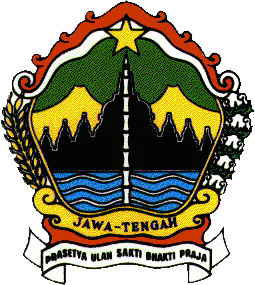 KERANGKA ACUAN KERJA(K A K)KEGIATAN :PENYUSUNAN KEBIJAKAN BUMD BIDANG JASA DAN PRODUKSIBIRO PEREKONOMIANSEKRETARIAT DAERAH PROVINSI JAWA TENGAH2019KETENTUAN UMUMNama Kegiatan		: Kegiatan Penyusunan Kebijakan BUMD Bidang   Jasa dan ProduksiSumber Pendanaan		: APBD Provinsi Jawa Tengah pada Biro 					  Perekonomian Sekretariat Daerah Provinsi Jawa 					  Tengah.Besar Anggaran 		: Rp.320.000.000,- (Tiga ratus dua puluh juta   rupiah).L o k a s i         		: BUMD Provinsi,  Kabupaten/Kota  di Jawa Tengah  serta luar provinsiNama Pengguna Anggaran : Kepala Biro Perekonomian Sekretariat Daerah 					  Provinsi Jawa Tengah.PENDAHULUANLatar  BelakangDalam konsep otonomi daerah, pemerintah daerah dituntut untuk melakukan pengelolaan keuangan daerah secara efektif, efisien dan akutantabel. Pemerintah Daerah harus berusaha melakukan pengelolaan penerimaan daerah secara cermat, tepat dan hati-hati dan mendorong untuk terus meningkatkan kontribusi PAD dalam pembiayaan pembangunan di daerah. Berdasarkan Permendagri No. 13/2006, PAD terdiri dari Pendapatan Asli Daerah (PAD), Dana Perimbangan, dan lain-lain pendapatan daerah yang sah.  PAD meliputi pajak daerah, retribusi daerah, hasil pengelolaan kekayaan daerah yang dipisahkan dan lain-lain pendapatan asli daerah yang sah. Dana perimbangan merupakan dana yang berasal dari Pemerintah Pusat sedangkan lain-lain pendapatan yang sah meliputi dana-dana bantuan.Kebijakan anggaran Pemerintah sekarang dan ke depan, subsidi akan dikurangi secara perlahan.  Penyelenggaraan pemerintahan dan pelaksanaan pembangunan daerah tidak dapat sepenuhnya mengandalkan Pemerintah Pusat. Dengan demikian peran PAD harus makin meningkat.  Dengan subsidi Pusat yang makin berkurang, dan sesuai dengan semangat otonomi daerah, PAD akan menjadi sumber utama pendapatan Daerah.  Porsi PAD yang lebih besar akan membuat struktur anggaran lebih sehat dan Daerah menjadi lebih mandiri serta lebih leluasa melaksanakan pembangunan.Ke depan, komponen PAD yang berupa pajak daerah dan retribusi daerah akan semakin sulit ditingkatkan karena akan membebani masyarakat.  Maka deviden dari BUMD seharusnya dapat menjadi andalan, menyumbangkan porsi yang lebih besar dalam PAD.  Untuk itulah Pemerintah Provinsi Jawa Tengah sebagai pemegang saham tunggal di 2 BUMD bidang jasa dan produksi (PD Citra Mandiri Jawa Tengah dan PDAB Tirta Utama), pemegang saham mayoritas di 5 BUMD (PT. Sarana Pembangunan Jawa Tengah, PT. Sarana Patra Hulu Cepu, PT. PRPP), dan pemegang saham di BUMN pihak ke 3 (PT. Kawasan Industri Wijaya Kusuma) perlu melakukan pembinaan terhadap BUMD yang dimilikinya, agar kinerja BUMD semakin meningkat dan menjadi penyumbang PAD yang dapat diandalkan.Dengan permasalahan dan potensi yang sedemikian maka diperlukan sebuah kebijakan dari pemegang saham/pemilik BUMD atas berbagai hal baik dari sisi keuangan, operasional dan administrasi. Hal tersebut berhubungan dengan Peran Pemerintah Daerah dalam upaya meningkatkan kualitas perekonomian untuk mensejahterakan seluruh warga masyarakat.Kebutuhan atas ketersediaan kebijakan yang mengatur tata kelola BUMD merupakan  hal yang harus segera untuk dipenuhi. Dengan tersedianya kebijakan tersebut diharapkan dapat menjadikan BUMD Jawa Tengah menjadi lebih baik kinerjanya. Hal ini berkaitan erat dengan tujuan pendirian BUMD berdasarkan Undang-undang nomor 23 tahun 2014 tentang Pemerintah Daerah dan Peraturan Pemerintah nomor 54 tahun 2017 tentang Badan Usaha Milik Daerah sebagai berikut:Memberikan manfaat bagi perkembangan perekonomian Daerah.Menyelenggarakan kemanfaatan umum berupa penyediaan barang dan/atau jasa yang bermutu bagi pemenuhan hajat hidup masyarakat sesuai kondisi, karakteristik dan potensi Daerah yang bersangkutan berdasarkan tata kelola perusahaan yang baik.Memperoleh laba dan/atau keuntungan.MAKSUD DAN TUJUANBiro Perekonomian Setda Provinsi Jawa Tengah melaksanakan Kegiatan Penyusunan Kebijakan BUMD Bidang Jasa dan Produksi dalam rangka mendorong peningkatan kinerja BUMD melalui efisiensi, dan optimalisasi pengelolaan SDM dan aset-asetnya. Selain hal tersebut, kegiatan ini juga  merupakan fasilitasi upaya pemecahan masalah masing-masing BUMD/BUMN dengan tujuan untuk meningkatkan kualitas perusahaan menuju BUMD/BUMN yang sehat serta peningkatan setoran PAD dan mendorong laju pertumbuhan ekonomi daerah dan kesejahteraan masyarakat.SASARANSasaran Kegiatan penyusunan kebijakan BUMD Bidang Jasa dan Produksi tahun 2019 adalah 8 BUMD/BUMN di Jawa Tengah yang merupakan lembaga bisnis milik Daerah yang diharapkan dapat meningkatkan PAD serta menjadi pendorong pertumbuhan ekonomi daerah.BENTUK KEGIATANKegiatan penyusunan kebijakan BUMD Bidang Jasa dan Produksi terdiri dari beberapa sub kegiatan yaitu:Focus Group Discussion Kebijakan BUMD Bidang Jasa dan Produksi;Penguatan sistem informasi dan pelaporan BUMD;Rakor BUMD dengan Kabupaten/Kota;Koordinasi dan Konsultasi BUMD ke pusat dan luar Provinsi;Penyusunan Regulasi BUMD Bidang Jasa Produksi;TUJUAN DAN OUTPUT :Focus Group Discussion Kebijakan BUMD Bidang Jasa dan Produksi.Tujuan :Mendapatkan wawasan/pengetahuan mengenai penyusunan kebijakan BUMD Bidang Jasa Produksi.Output :Adanya gambaran yang lebih jelas mengenai penyusunan kebijakan BUMD Bidang Jasa Produksi.Penguatan sistem informasi dan pelaporan BUMD.Tujuan :Memberikan kemudahan bagi pemegang saham untuk mengakses seluruh informasi yang dibutuhkan tentang perkembangan usaha BUMD. Output :Mendapatkan kualitas informasi yang lebih cepat, akurat dan efisien guna pengambilan keputusan yang tepat.Rapat Koordinasi BUMD dengan Kabupaten/Kota.Tujuan :Meningkatkan koordinasi dengan BUMD / SKPD Kabupaten/Kota.Output :Mengetahui perkembangan BUMD Kabupaten/Kota dan Provinsi sehingga dapat saling bersinergi.Koordinasi dan Konsultasi BUMD ke pusat dan luar Provinsi.Tujuan :Meningkatkan pengetahuan tentang kinerja dan permasalahan BUMD Provinsi lain.Meningkatkan pengetahuan tentang penyusunan kebijakan.Mengetahui kendala dan solusi penyusunan kebijakan.Output :Meningkatnya pengetahuan tentang BUMD Provinsi lain.Meningkatkan pengetahuan tentang penyusunan kebijakan.Mengetahui kendala dan solusi penyusunan kebijakan.Penyusunan Regulasi BUMD Bidang Jasa Produksi;Tujuan :Mendata permasalahan yang ada di BUMDMelakukan mapping kebijakan yang perlu disusunOutput :Terlaksananya mapping kebutuhan kebijakan yang diperlukan.Terlaksananya penyusunan kebijakan atas BUMDJADWAL PELAKSANAAN PEKERJAANKegiatan Koordinasi BUMD dilaksanakan selama 12 (dua belas) bulan: Januari – Desember 2019 dengan lokasi di Kabupaten/Kota di Jawa TengahPEMBIAYAANSumber pembiayaan adalah APBD Provinsi Jawa Tengah pada Dokumen Pelaksanaan Anggaran Satuan Kerja Perangkat Daerah (DPA-SKPD) Biro Perekonomian Sekretariat Daerah Provinsi Jawa Tengah Tahun Anggaran 2019 sebesar Rp.320.000.000,- (Tiga ratus dua pluh juta rupiah).Semarang,       April 2018KEPALA BIRO PEREKONOMIANDrs.BUDIYANTO EP, M.SiPembina Utama MudaNIP.19611006 198703 1 003